IntroductionPlease answer the questions one at a time. Section A.    About me.Question 1.Question 2.Look at the map. Where do you live?Tick what is true for you.Question 3. When did you start having speech and language therapy?Look at the options.Tick what is true for you.Question 4.What does speech and language therapy help you with?Look at the options.Tick what is true for you.Question 5.Why did you need to have speech and language therapy?Look at the options.Tick what is true for you.Question 6.Think about your speech and language therapy before lockdown.Look at the options.Tick what is true for you.Section B.Speech and language therapy during lockdown.Question 1. Tell us how much speech and language therapy you had during lockdown.Look at the options.Tick what is true for you.Question 2.Did your speech and language therapy change during lockdown?Tick the statement that is true for you.Question 3.Think about your speech and language therapy during lockdown.Tick the statement that is true for you.Question 4.How do you feel about speech and language therapy on the phone?Tick the symbol that says how you feel.Question 5.How do you feel about speech and language therapy using a video call?Tick the symbol that says how you feel.Question 6.Is speech and language therapy on a video call hard or easy?Tick the symbol that says what you think.Question 7.What do you think about wearing a mask for speech and language therapy?Tick the symbol that says what you think.Question 9.What do you think about your speech and language therapist wearing a mask for speech and language therapy?Tick the symbol that says what you think.Question 10.Tell us about your communication during lockdown.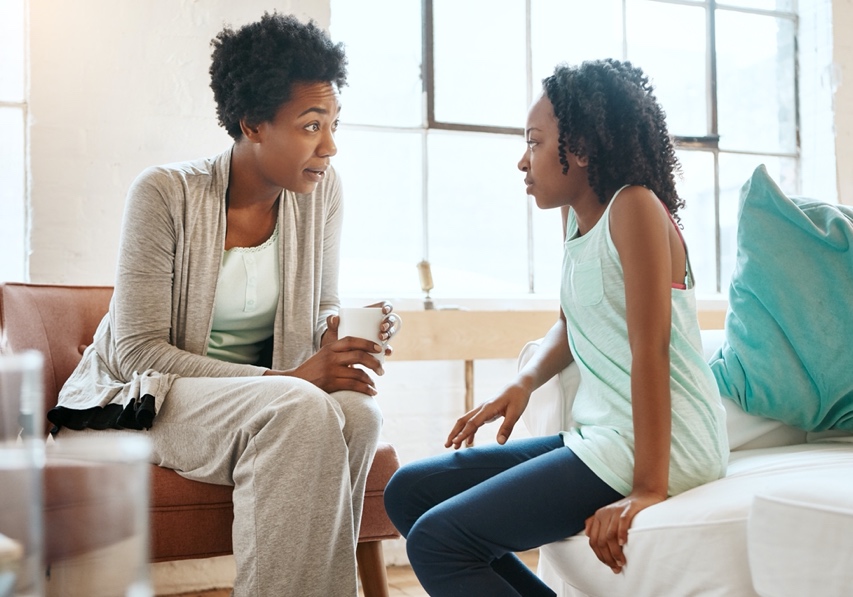 Tick what is true for you.Question 11.Tell us about your swallowing during lockdown.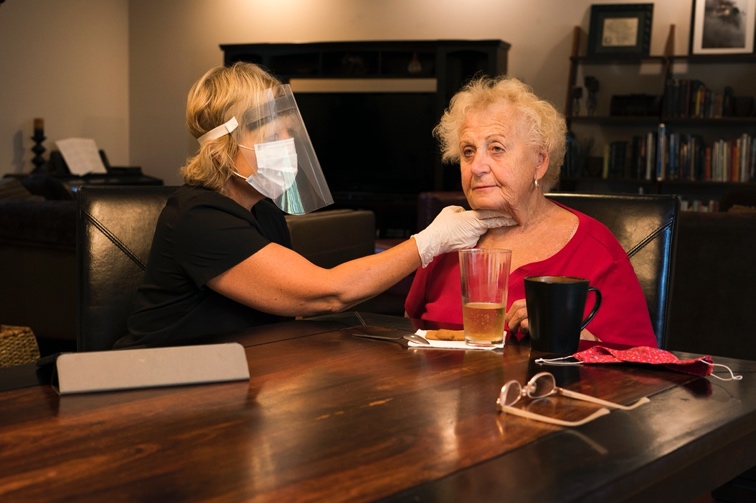 Tick what is true for you.Section C.   Your life and wellbeing during lockdown.Question 1.Does speech and language therapy help you?Look at the different options.Tick what is true for you.Question 2.This question is for people who had less speech and language therapy during lockdown.Did having less speech and language therapy affect you?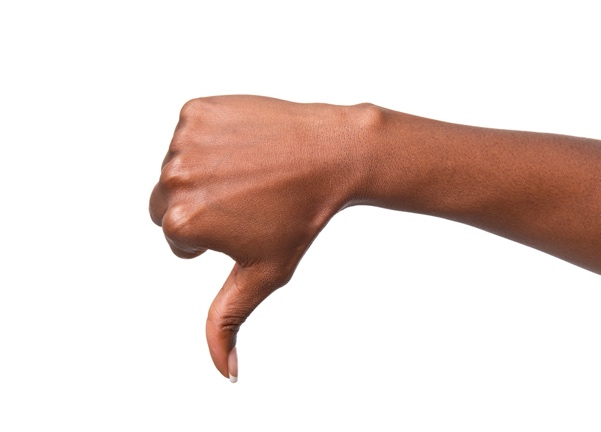 Look at the different options.Tick what is true for you.Question 3.Are you worried about getting speech and language therapy help in the future?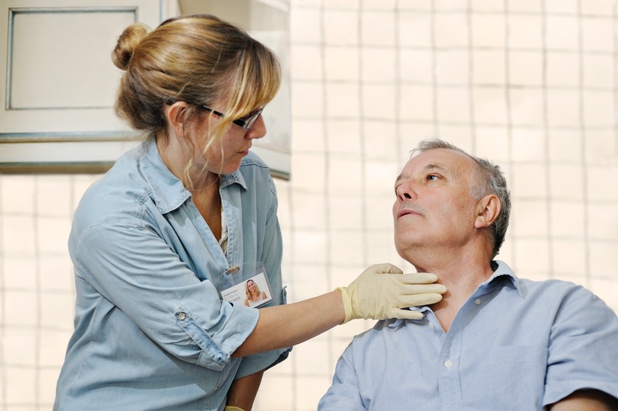 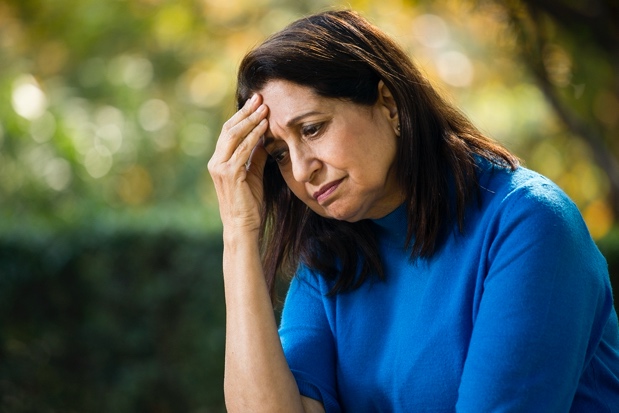 Look at the different options.Tick what is true for you.Question 4.Do you have other worries?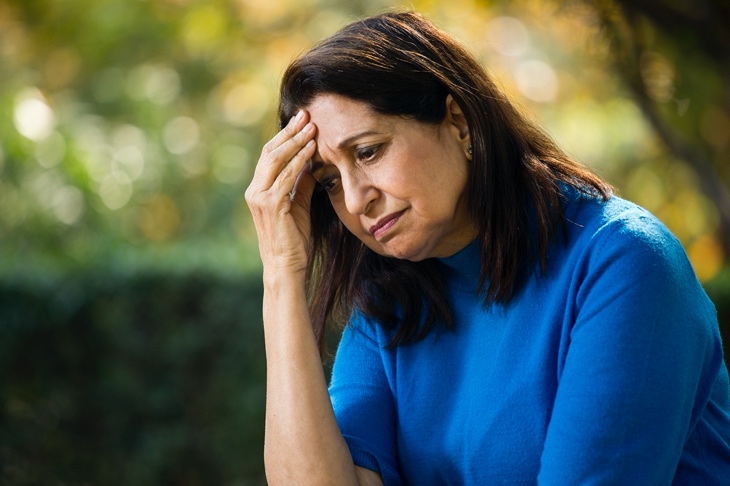 Look at the different options.Tick what is true for you.Section D: Other information Section E.    More information about you.Question 1.How old are you? Tick what is true for you.Question 2.What is your gender? Tick what is true for you.Question 3.What is your ethnicity?Tick what is true for you.Section F.Consent to share your information.Question 1.Can we contact you about this survey?Question 2.If yes, how can we contact you?Thank you!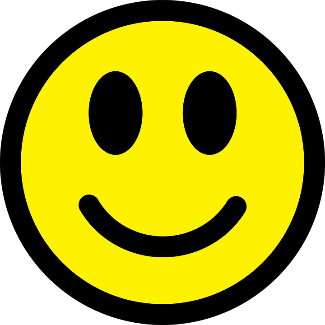 We are the Royal College of Speech and Language Therapists.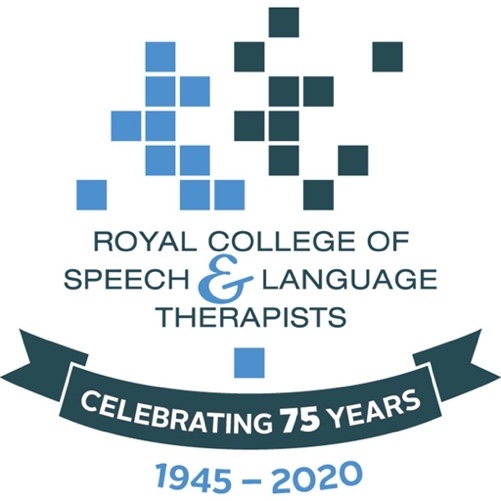 We want everyone to get the speech and language therapy they need.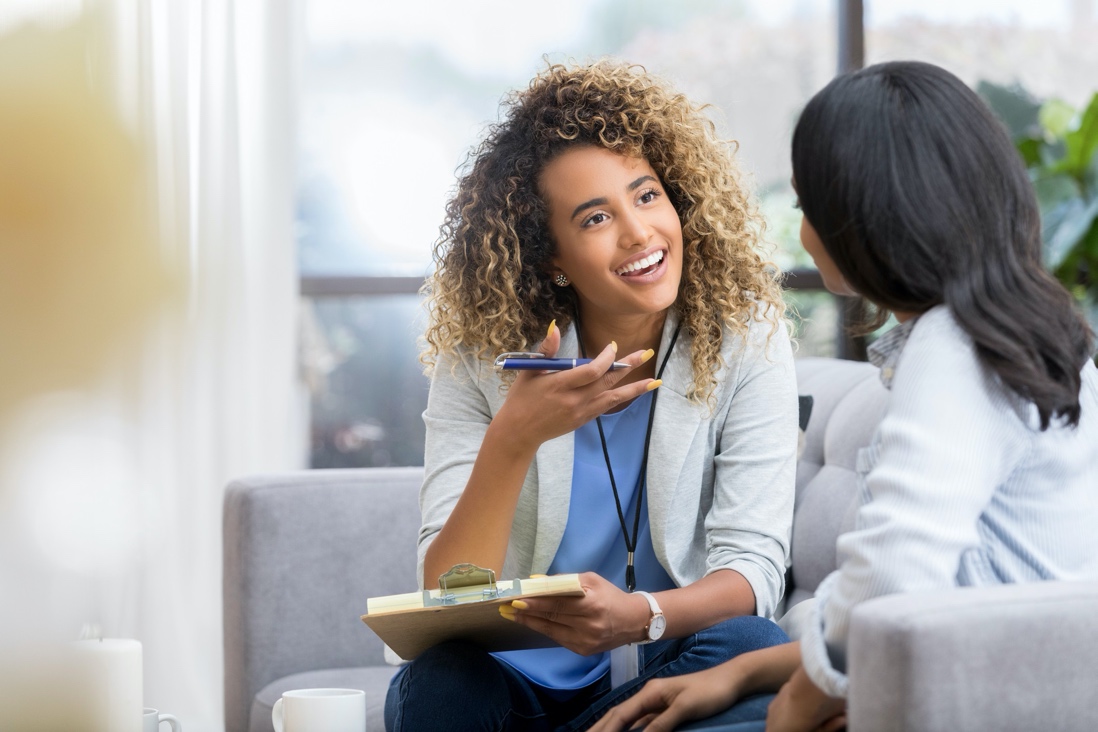 We want to know about your speech and language therapy during the COVID-19 lockdown.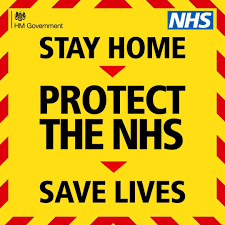 This survey finishes on 8 January 2021.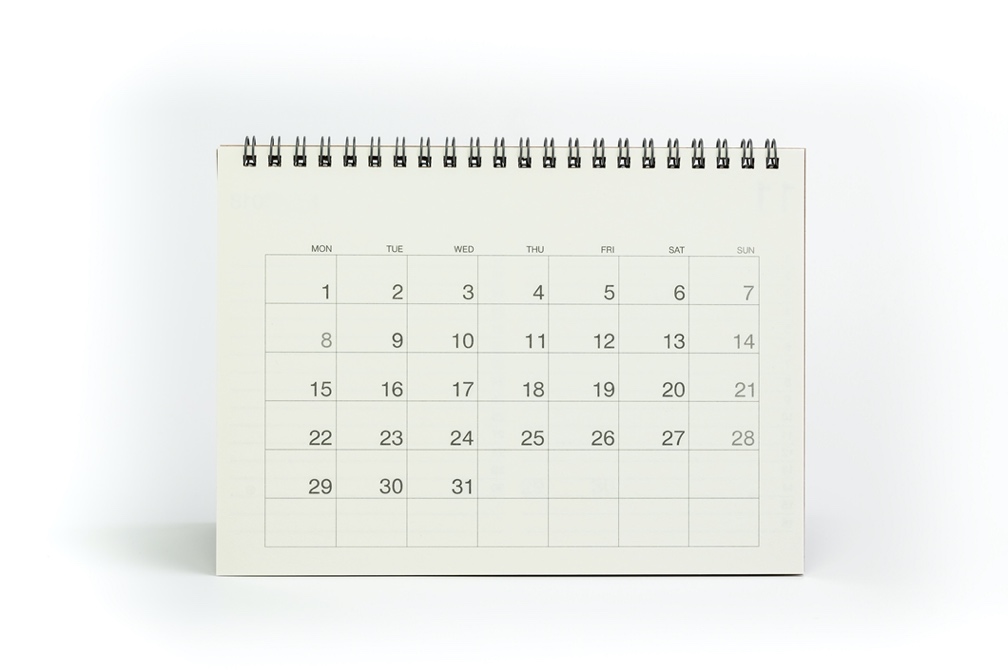 If you need support with this survey, please contact peter.just@rcslt.org or padraigin.oflynn@rcslt.org. Following guidance from the Health Research Authority (HRA, 2020), this survey is not deemed to be research and thus does not require approval from a Research Ethics Committee.The RCSLT is the Data Controller for the information you give us on this form. That means they keep your information safe. If you don't want to share this information, you can email info@rcslt.org.You can read more information about RCSLT, your personal information and your rights here: https://www.rcslt.org/data-protection-policyPlease return your completed survey to peter.just@rcslt.org  and padraigin.oflynn@rcslt.org.We all went into the Covid19 virus lockdown in March.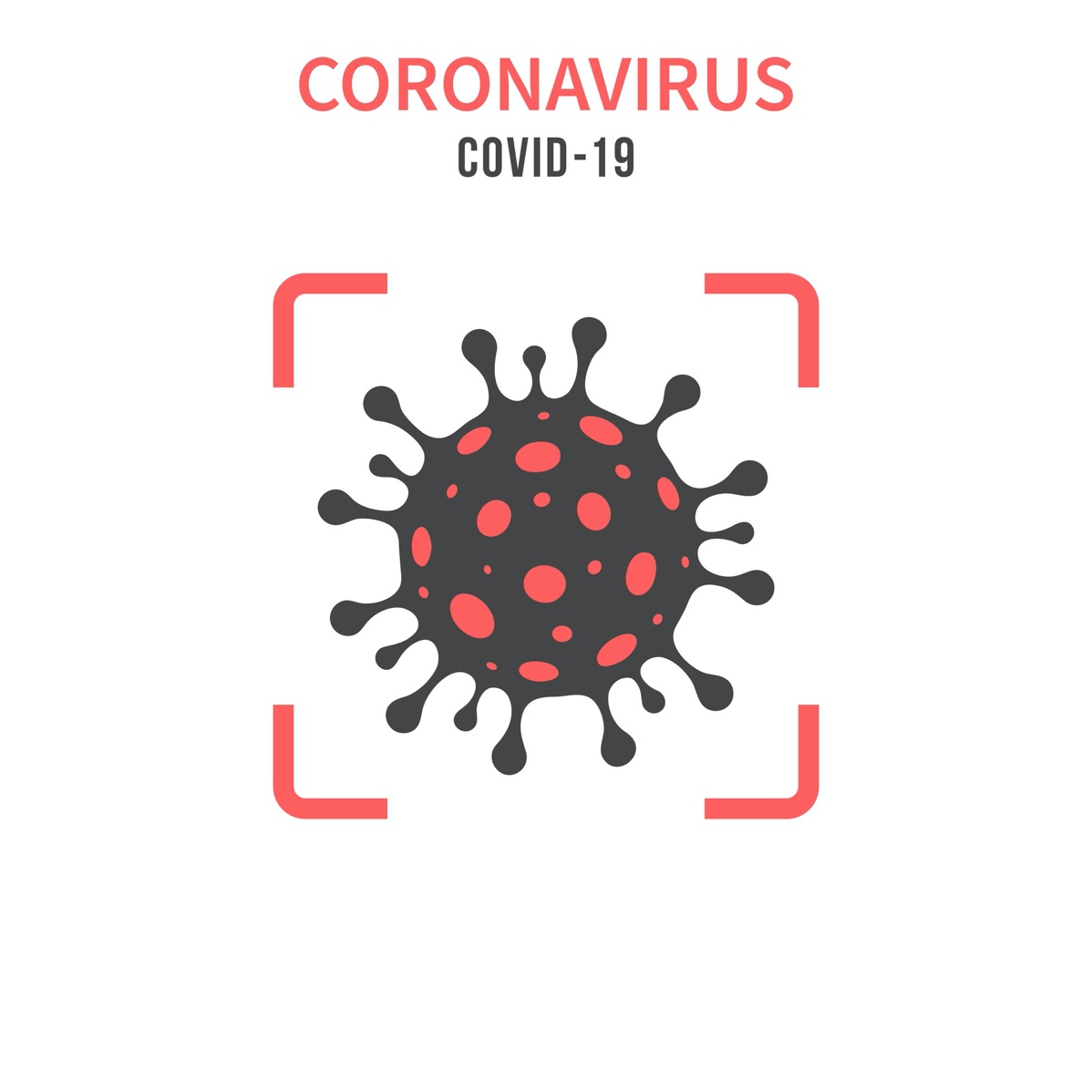 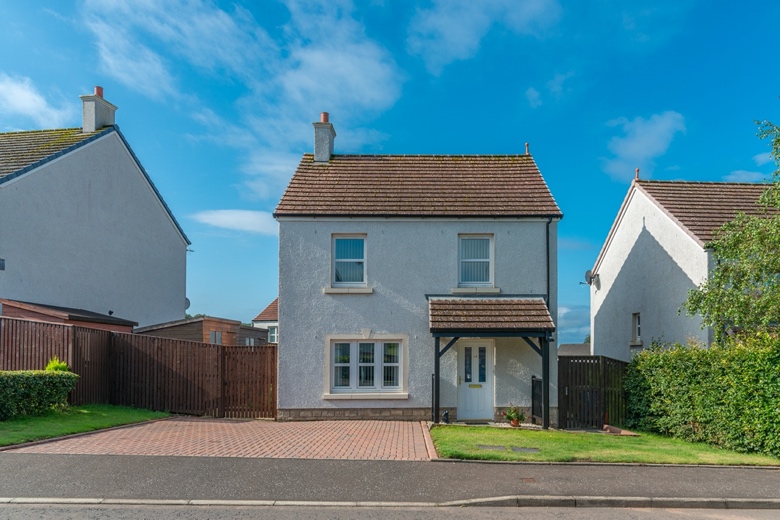 Lockdown affected how speech and language therapists could work.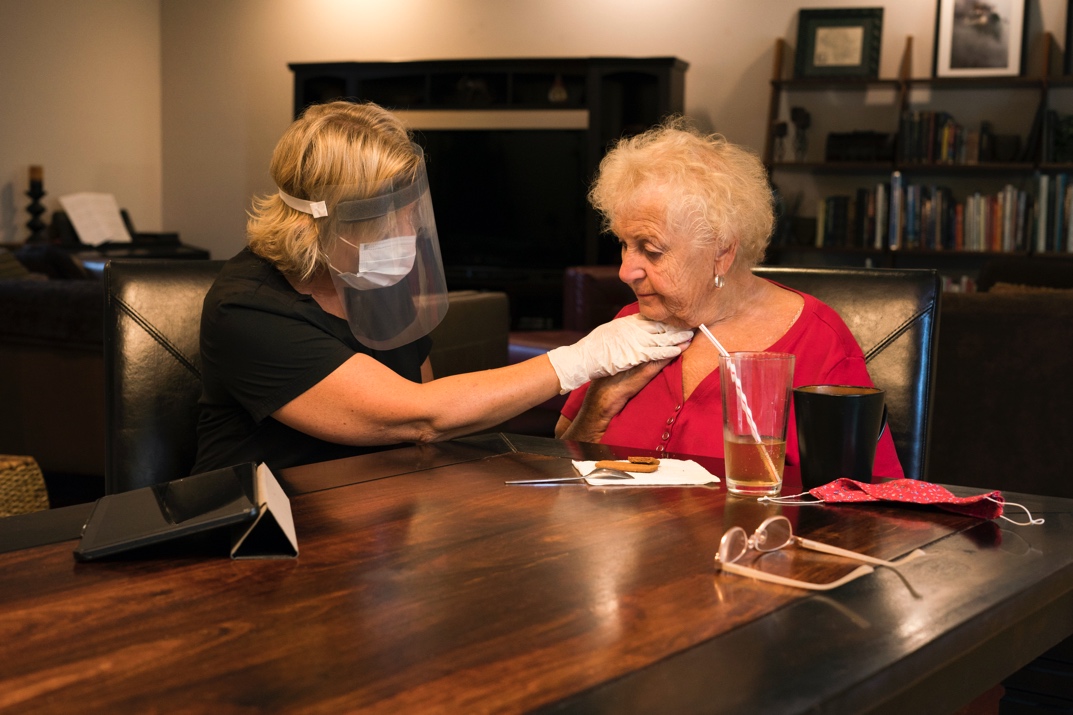 The Royal College of Speech and Language Therapists want to know how lockdown affected you and your speech and language therapy.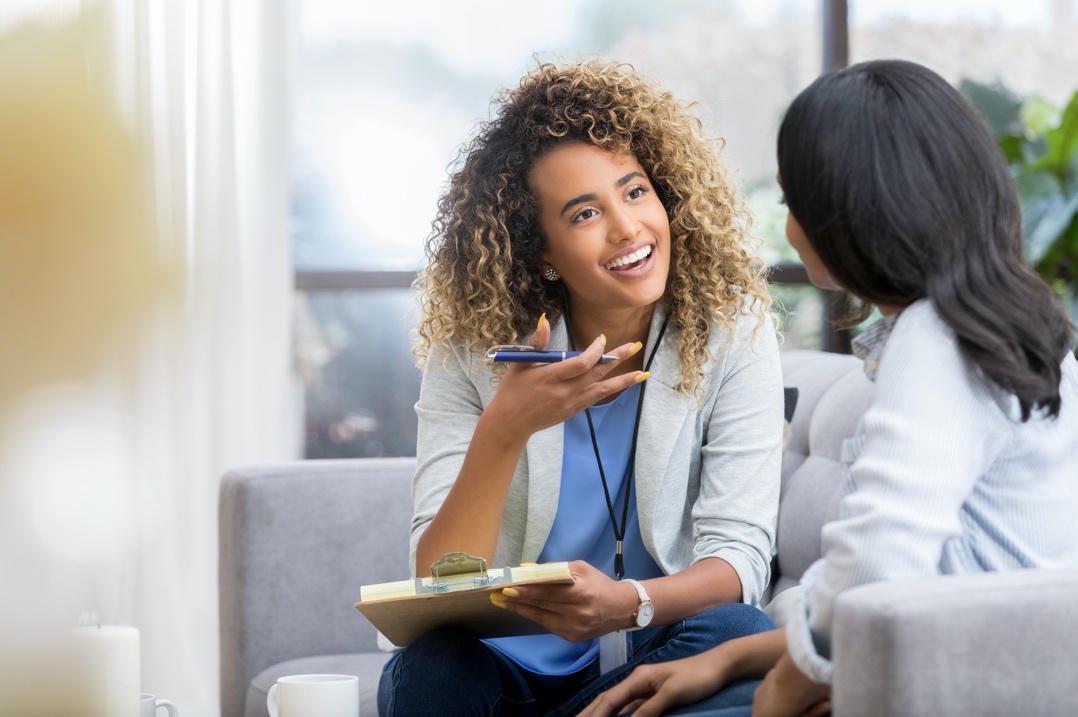 My postcode is   ____________________________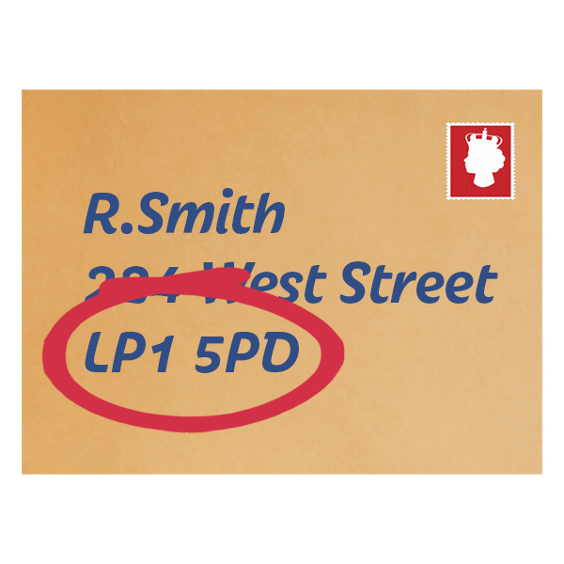 I live in England. I live in Scotland. I live in Wales.I live in Northern Ireland. 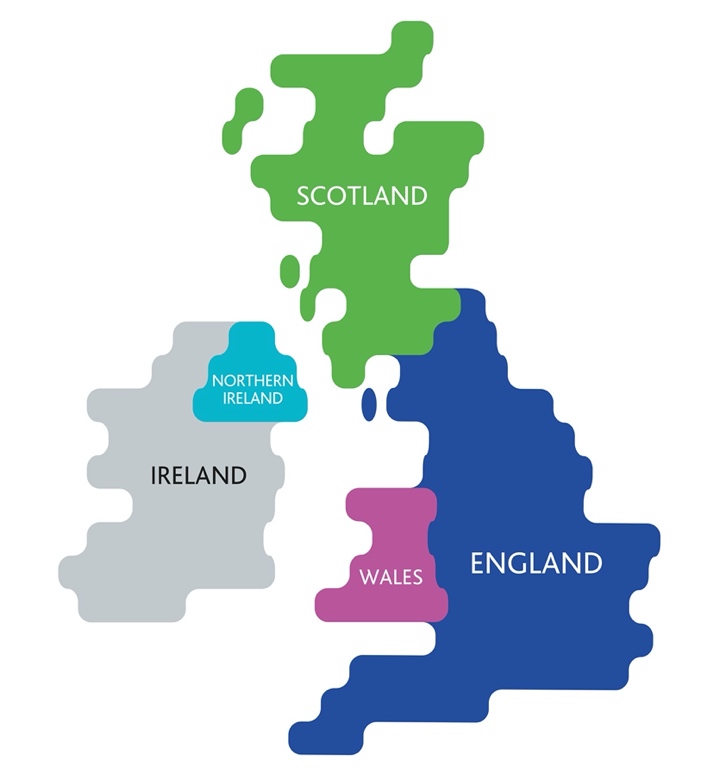 I started having speech and language therapy…Before February 2019.Between February 2019 and February 2020.During coronavirus (since March 2020).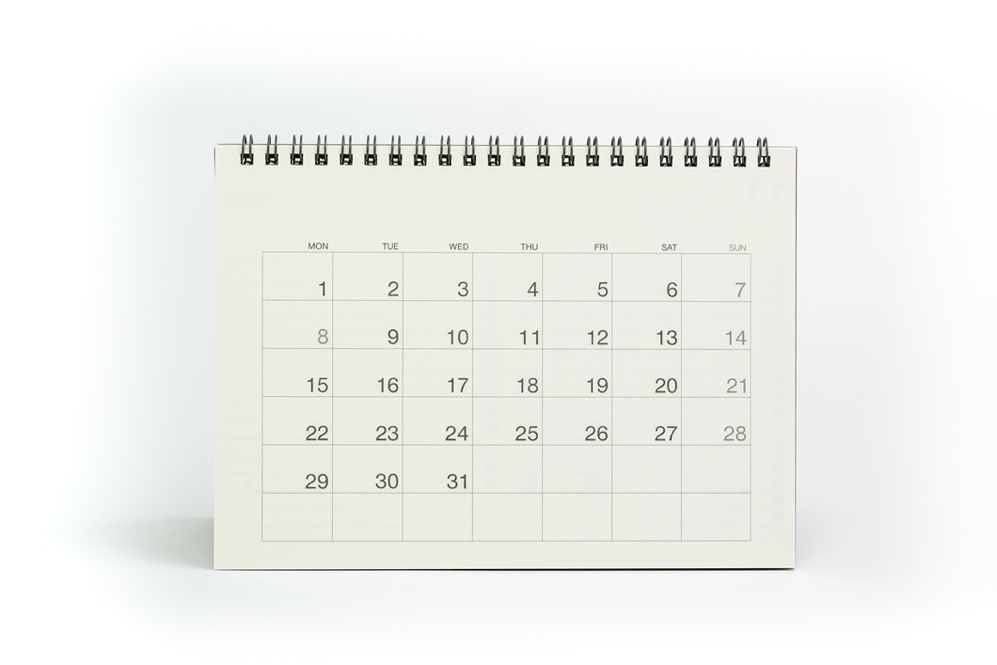 Speech and language therapy helps me with my speech, language, and communication.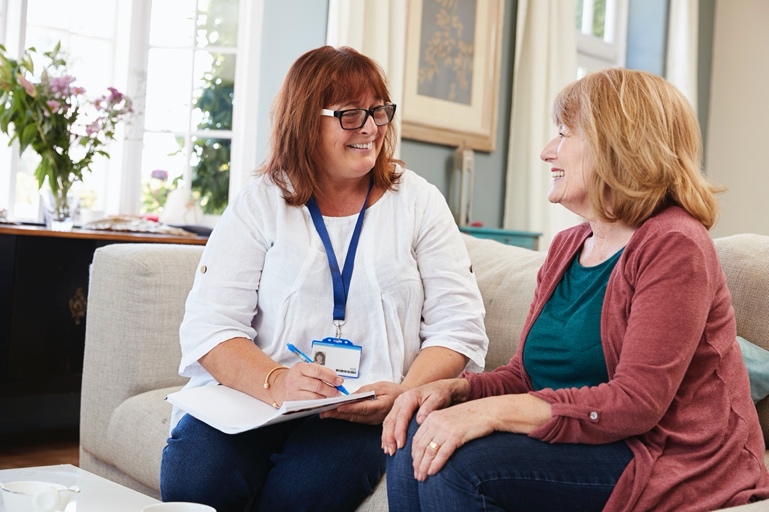 Speech and language therapy helps me with eating and drinking.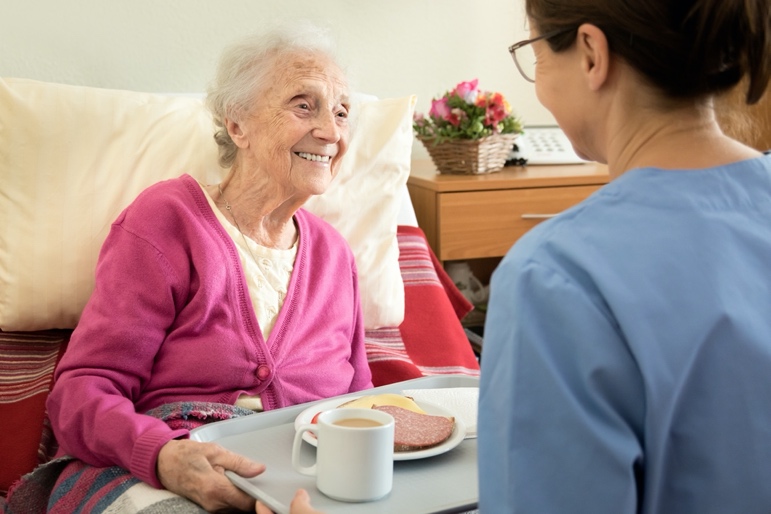 I have speech and language therapy because of a head injury.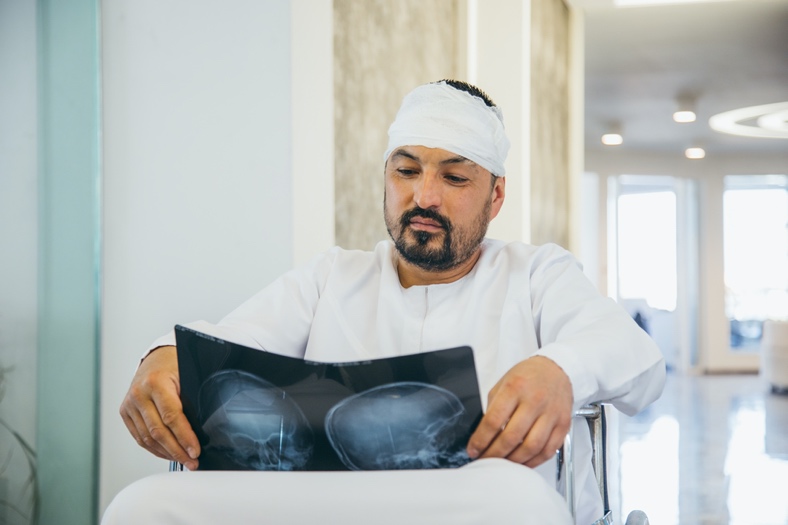 I have speech and language therapy because of a brain haemorrhage or stroke.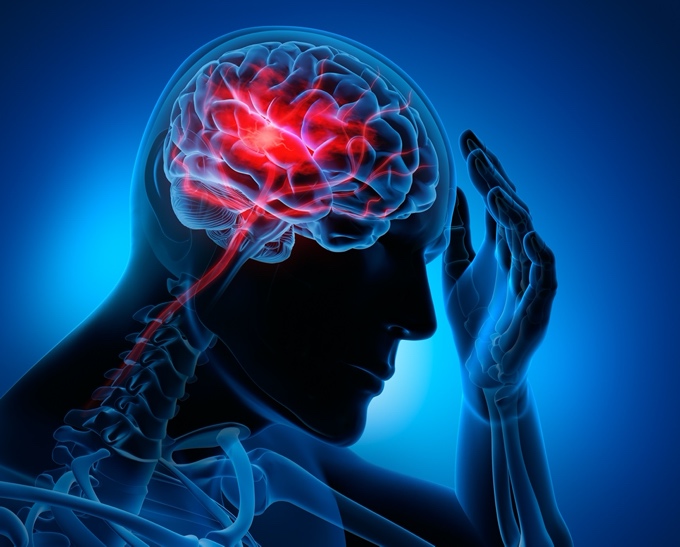 I have speech and language therapy because of something else (for example a brain tumour).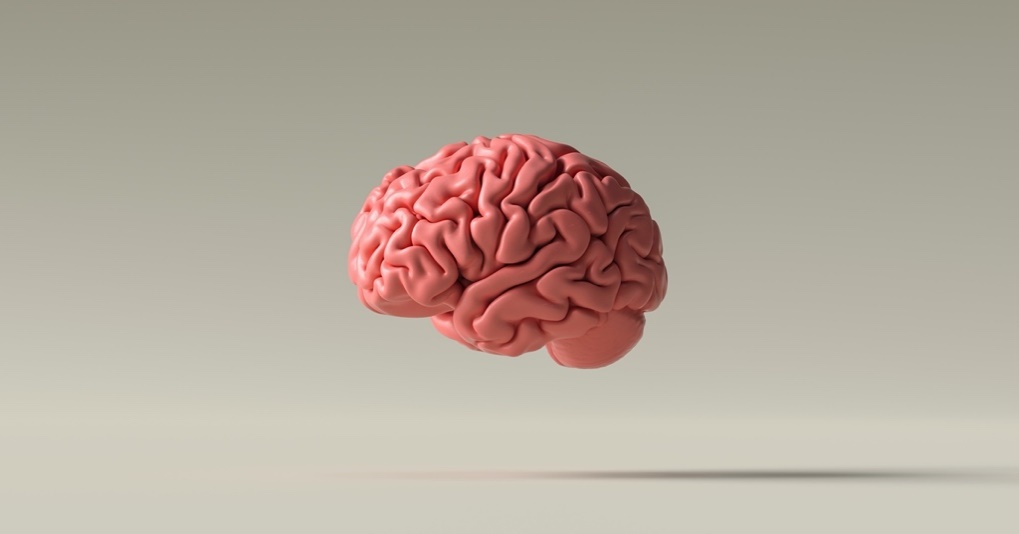  I had speech and language therapy at home.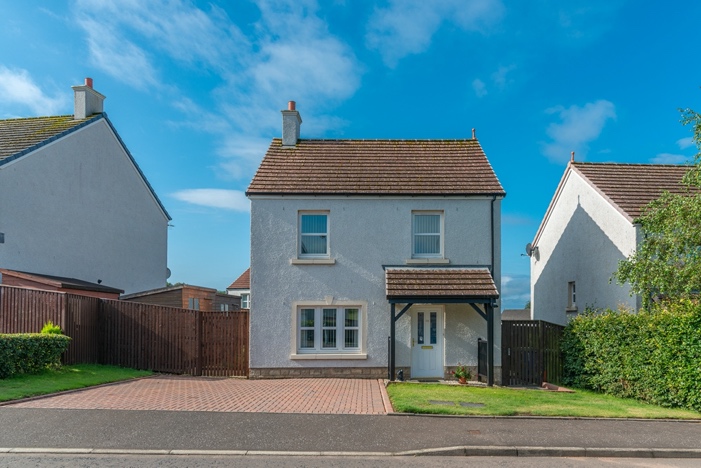 I had speech and language therapy outside of my home (for example a clinic or hospital).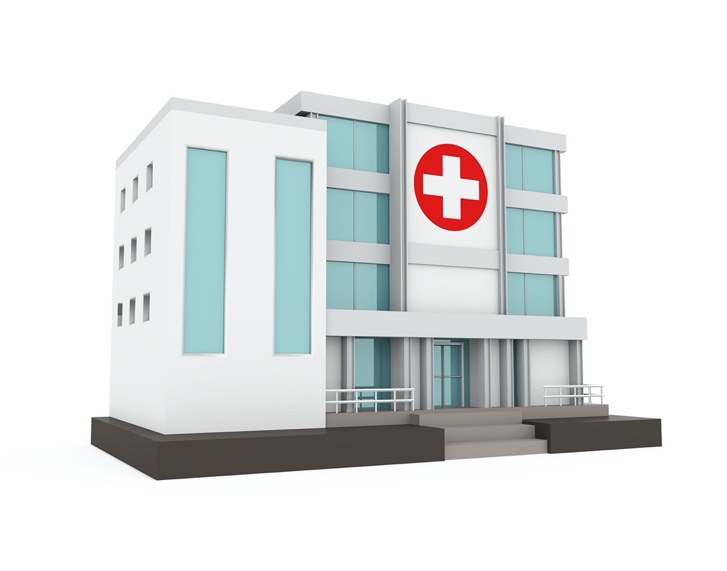 I had speech and language therapy by phone.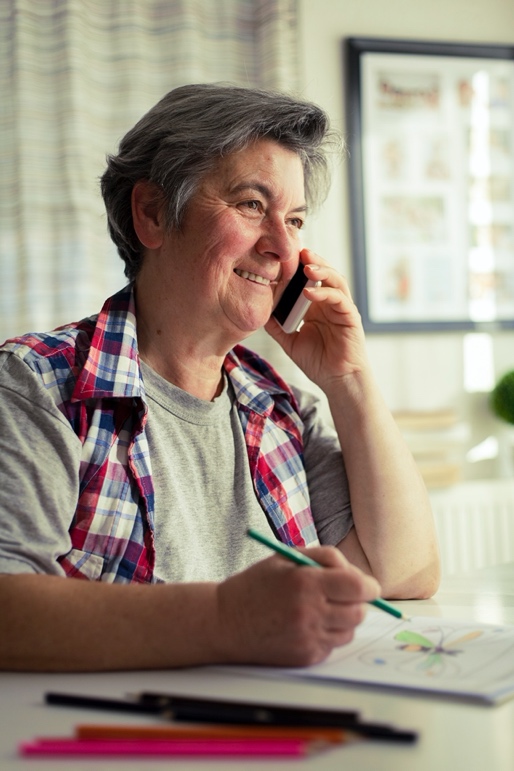 I had speech and language therapy using a video call. 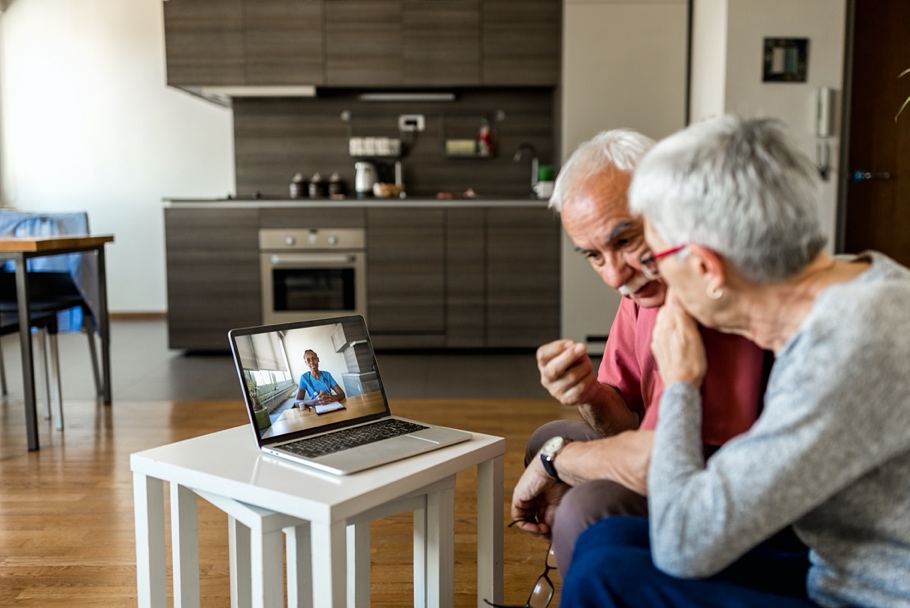 I had the same amount of speech and language therapy       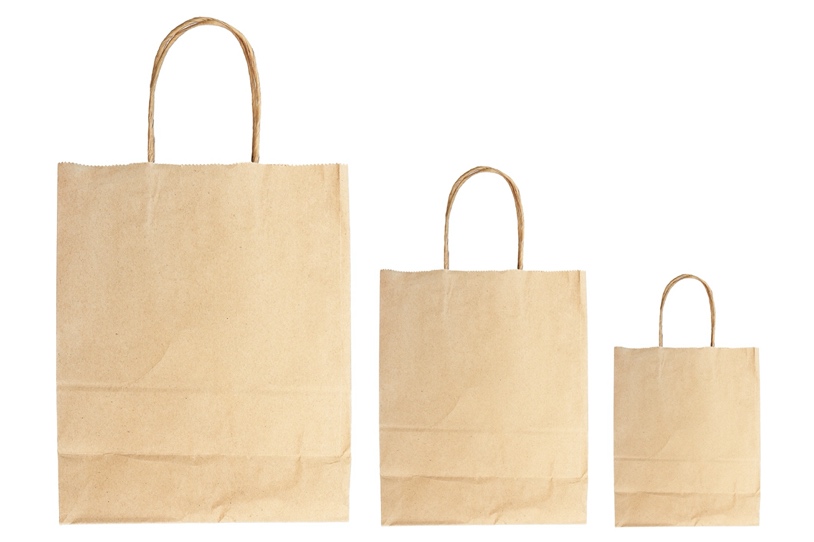            I had less speech and language therapy than before lockdown.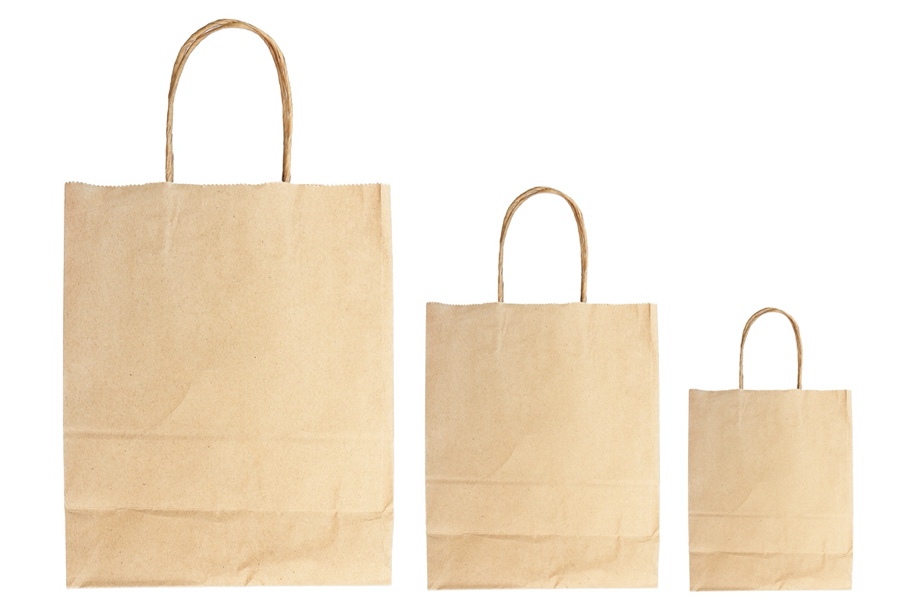 I had more speech and language therapy than before lockdown.I do not know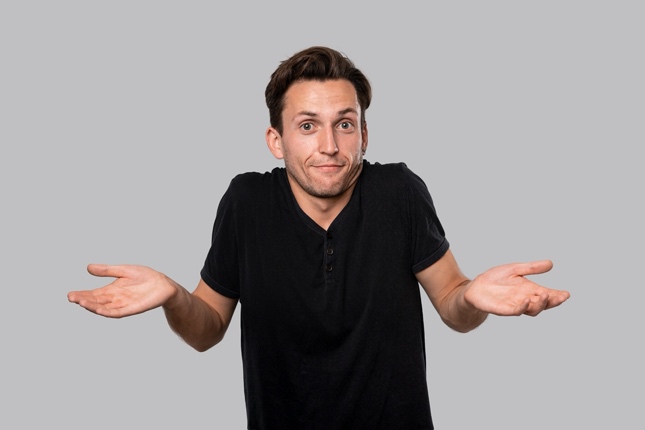 My speech and language therapist cancelled my appointment.     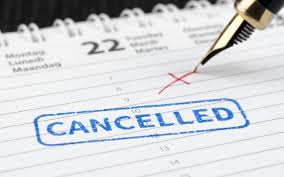 example https://directdentalstaffing.com/avoid-rescheduled-cancelled-no-show-appointments/ I cancelled my appointment myself.      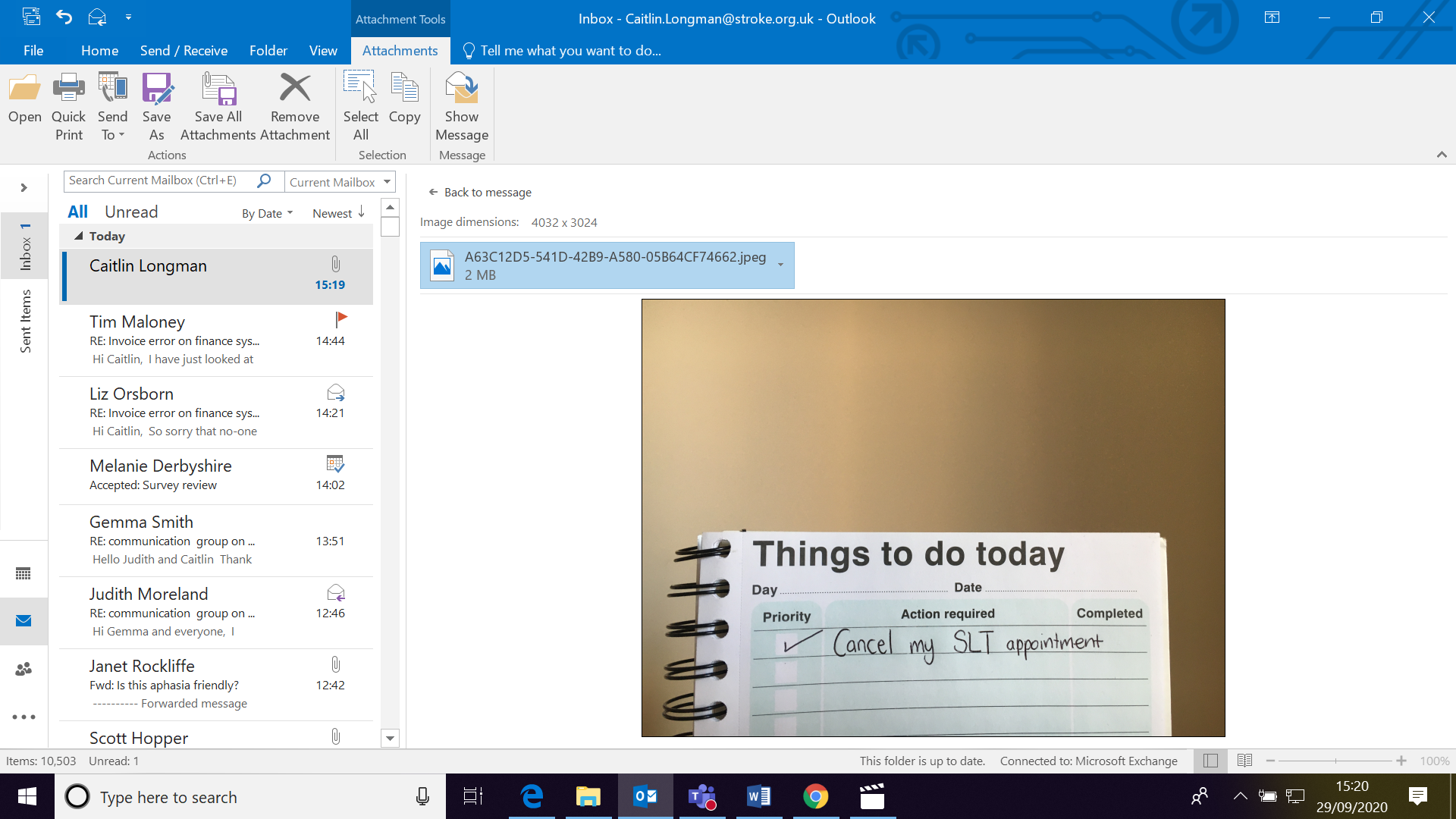 I spoke to my speech and language therapist on the phone.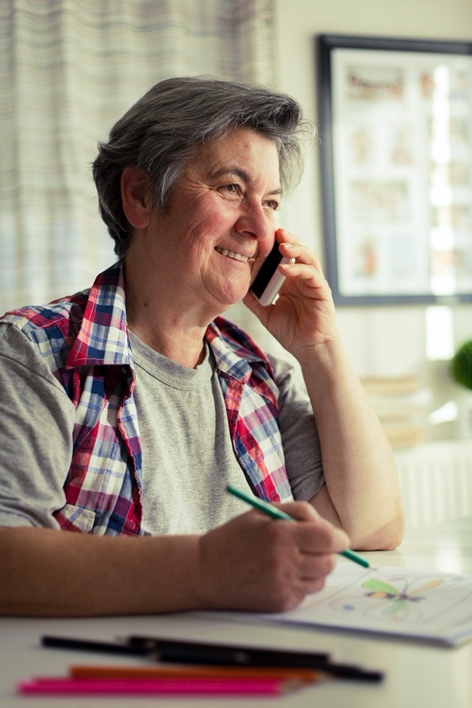  I saw my speech and language therapist on a video call.  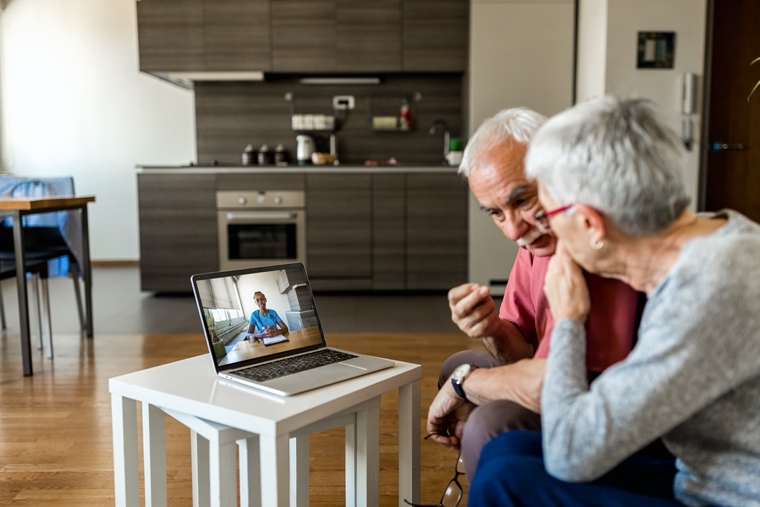 I had speech and language therapy at home.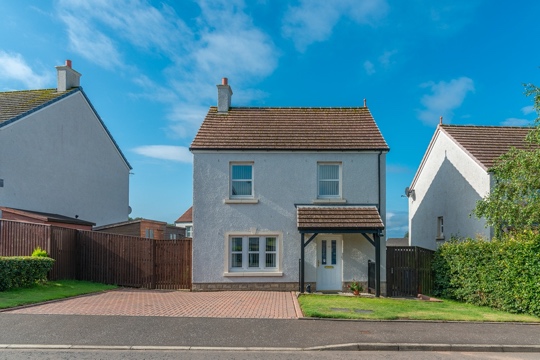 I had speech and language therapy outside of my home (for example a clinic or hospital).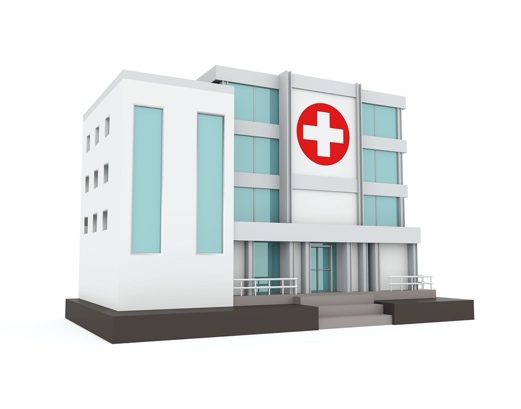 I had speech and language therapy on the phone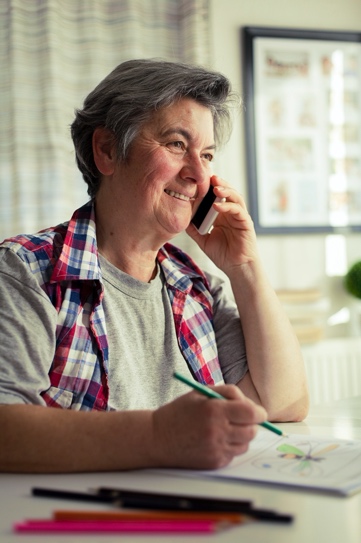 I had speech and language therapy by video call. 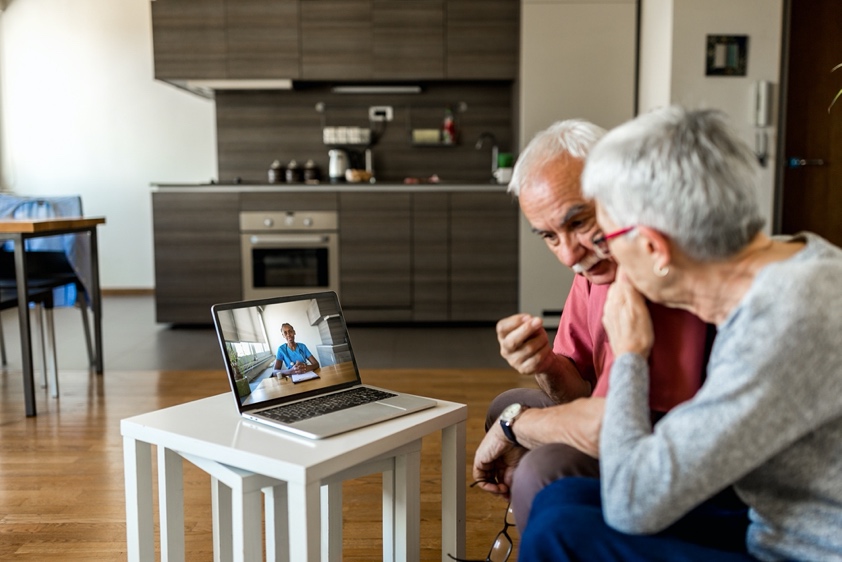 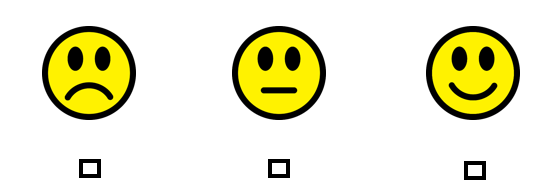 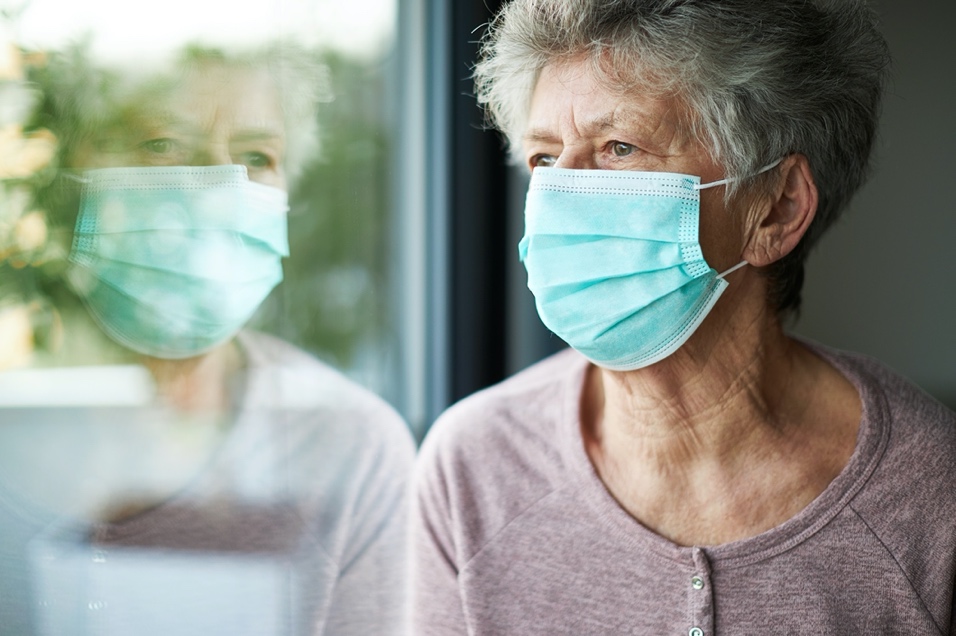 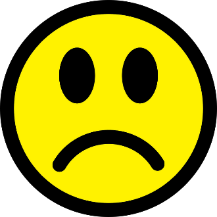 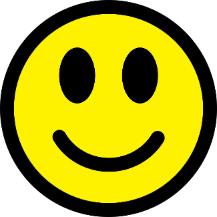 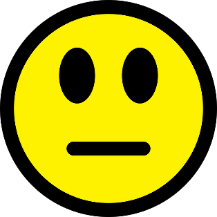 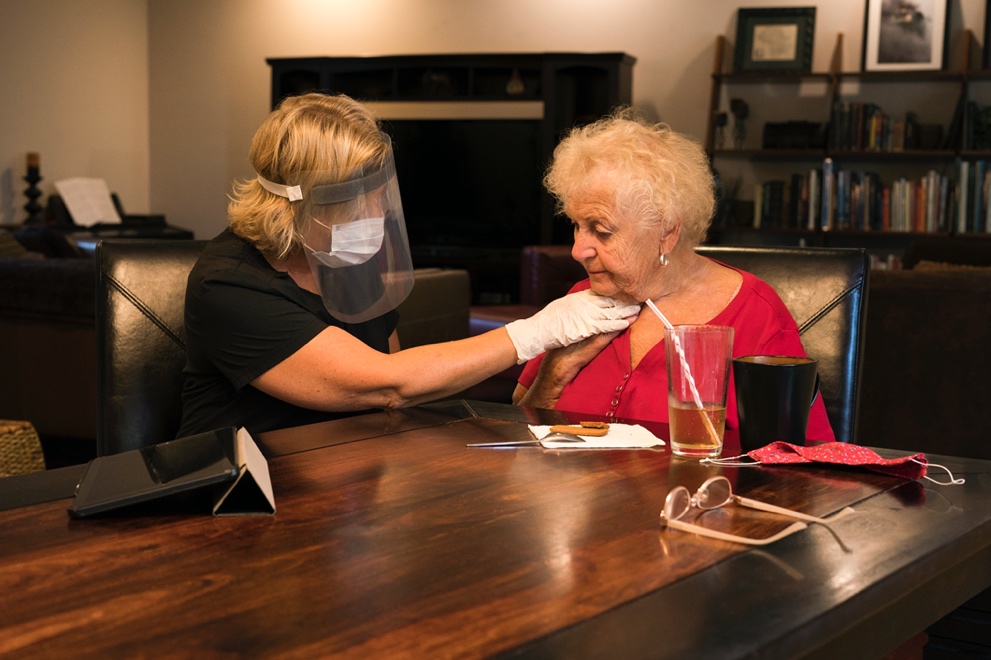 My communication got better during lockdown.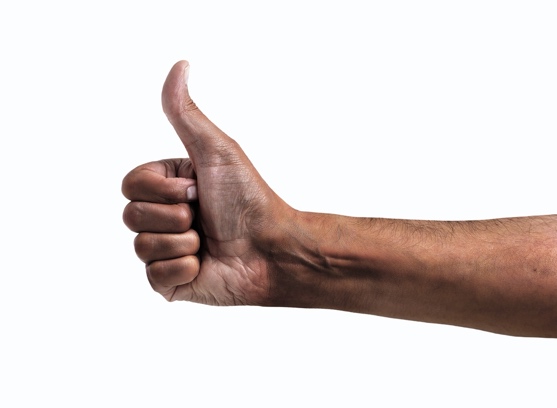 My communication was the same during lockdown. 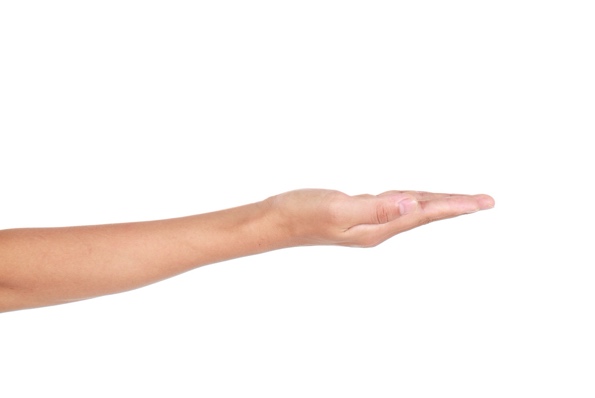 My communication got worse during lockdown. 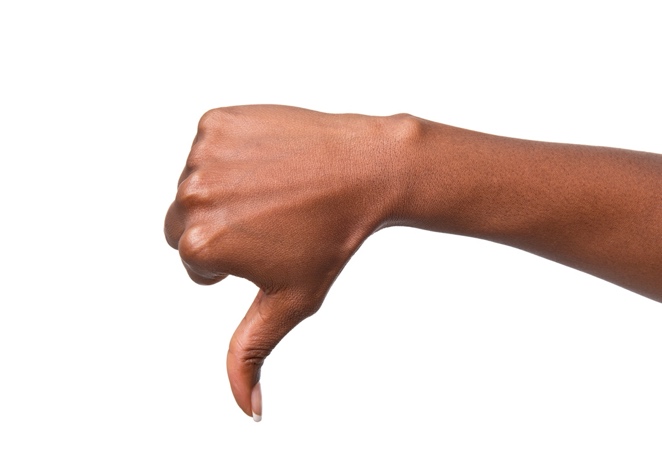 I do not know if my communication got better or worse.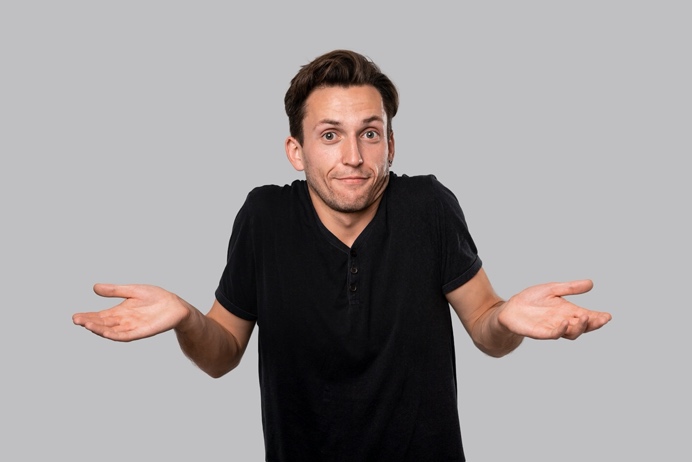            My swallowing got better during lockdown.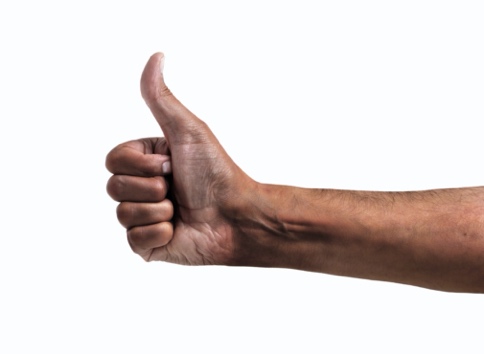 My swallowing was the same during lockdown. My swallowing got worse during lockdown. I do not know if my swallowing got better or worse.Speech and language therapy makes my life better.      Yes            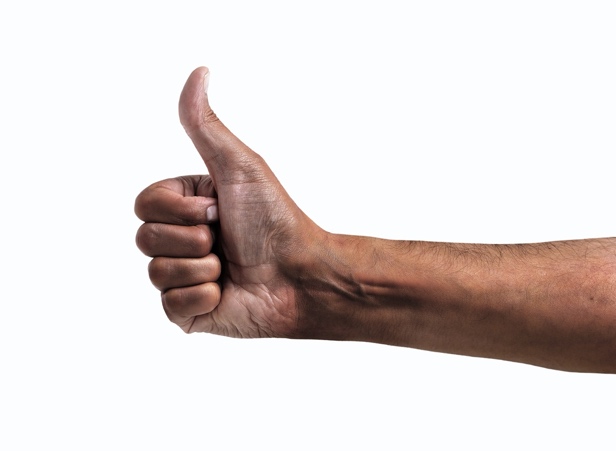 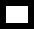            No                                I do not know                Having less speech and language therapy affected my physical 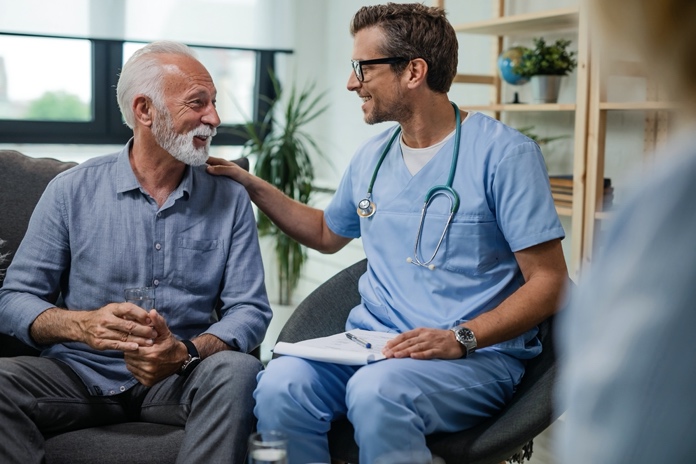        health.        Having less speech and language therapy affected my mental   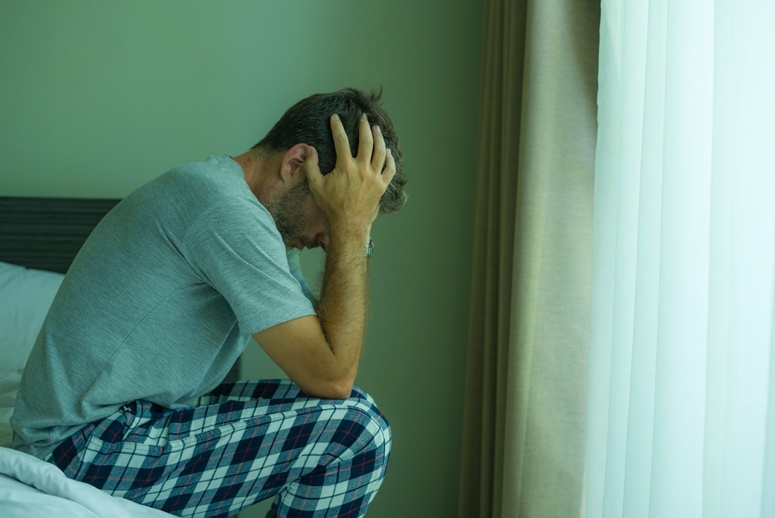        health.        Having less speech and language therapy affected my home        life.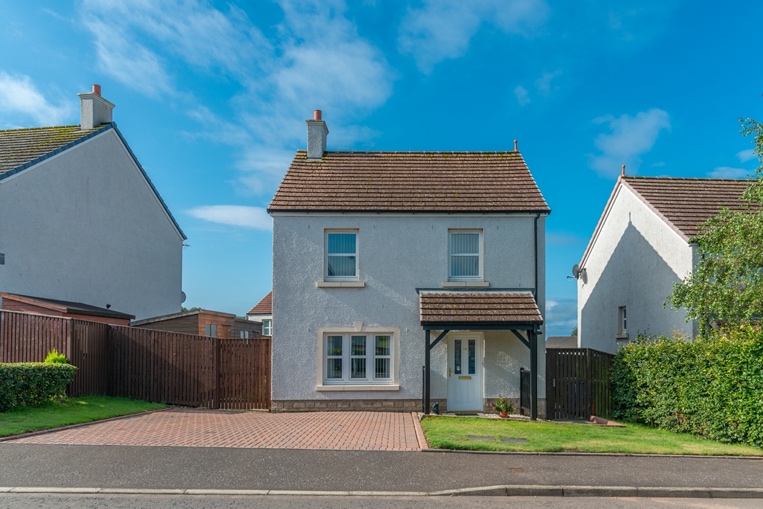         Having less speech and language therapy affected my social 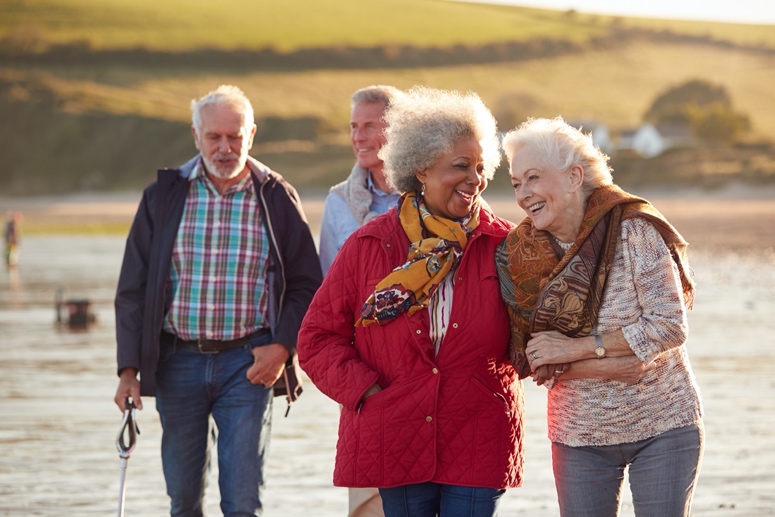        life.         Having less speech and language therapy affected my 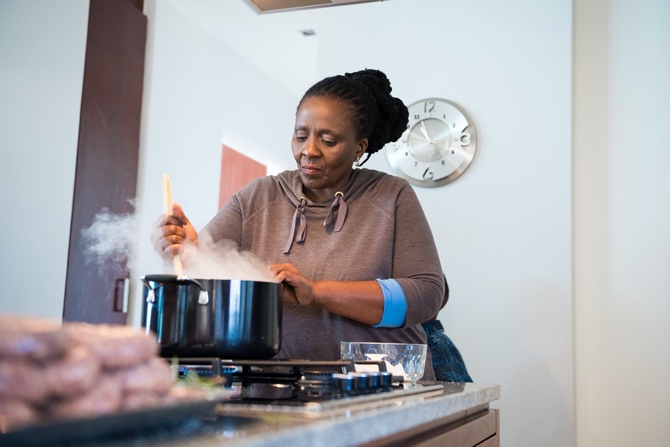         hobbies.         Having less speech and language therapy affected my 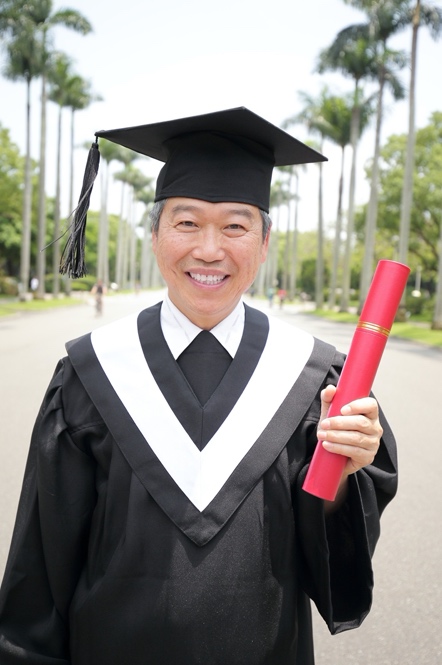         education.         Having less speech and language therapy affected my work.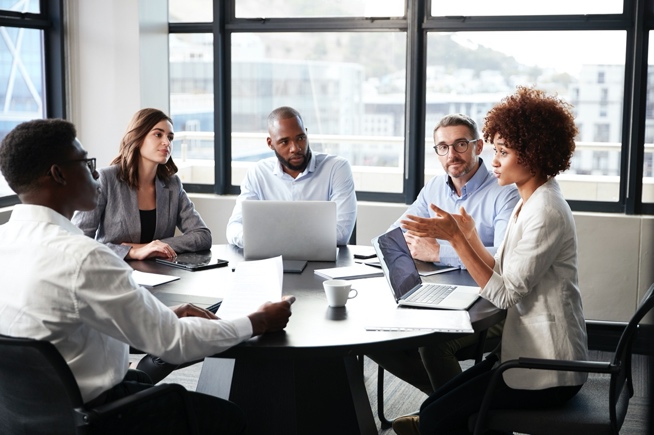 Yes I’m worried about getting speech and language therapy.No I’m not worried about getting speech and language therapy.I do not know.                     ?I am worried about my physical health.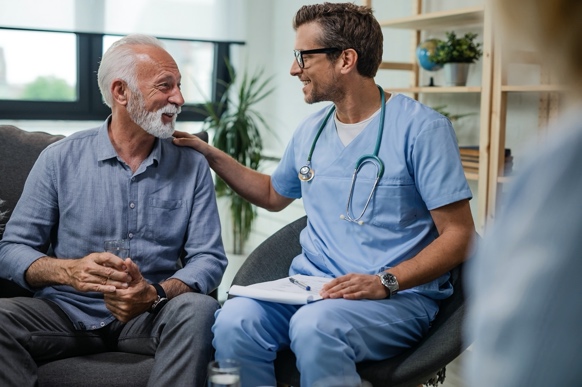 I am worried about my mental health.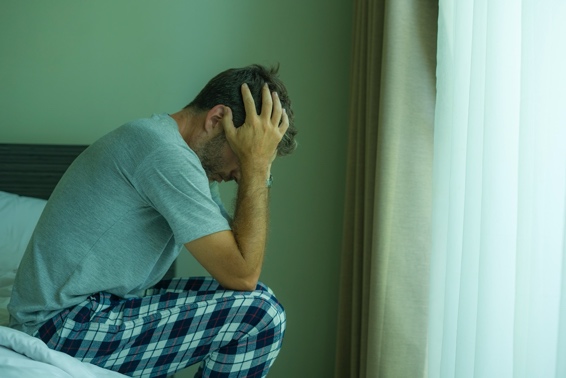 I am worried about my home life.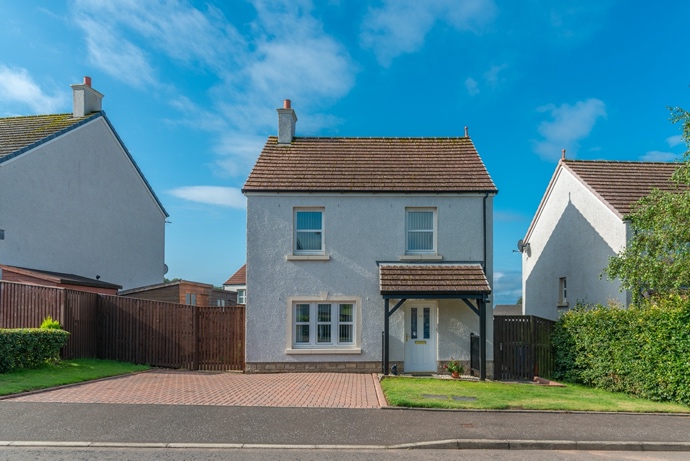 I am worried about my social life. 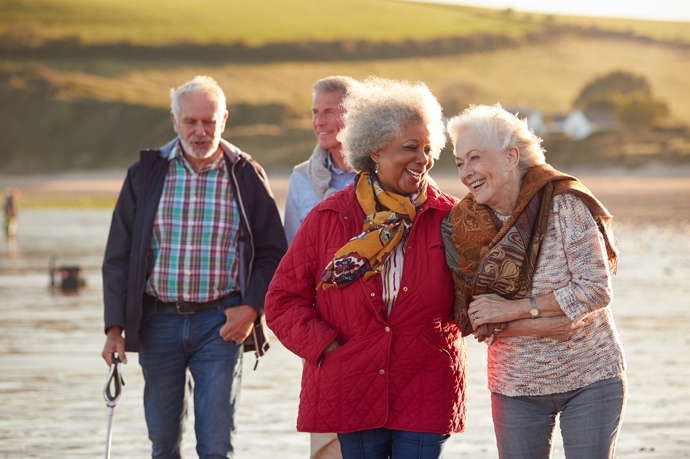 I am worried about doing my hobbies. I am worried about my education.I am worried about my work.I am worried about something else. Tell us more here:Think about your speech and language therapy experience.Is there anything else you want to say?18-2525-3435-4445-5455-6465+I prefer not to say.Male Female  Non-binary  I prefer not to sayI prefer to describe myself  ………………………………………………………………White British/Irish Gypsy or Irish Traveller Other white background Black/African/Caribbean/Black British Asian/Asian British Other ethnic groupMixed/Multiple ethnic groups Prefer not to sayI do not know Email address                  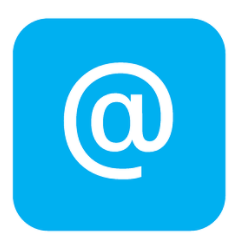 …………………………………………………………………………………….Telephone / mobile number            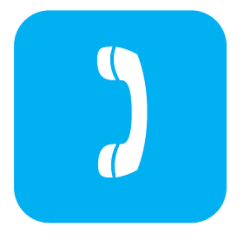 …………………………………………………………………….Postal address 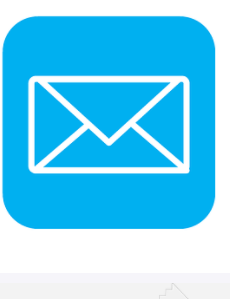 ………………………………………………………………………………………………..Please return your completed survey to peter.just@rcslt.org  and padraigin.oflynn@rcslt.org.